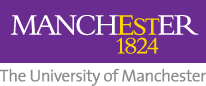 The University of Manchester Library, Inter-Library LoansBOOK LOAN REQUESTFOR MATERIAL THAT IS NOT HELD BY THIS LIBRARYYOUR DETAILS – All fields are required:Surname / Family Name . . . . . . . . . . . . . . . . . . . . . . . . . . . . . . . . . . . . . . . . . . Personal Name / Initial . . . . . . . . . . . . . . . . . . . . . . . . . . . . . . . . . . . . . . . . . . . E-mail Address . . . . . . . . . . . . . . . . . . . . . . . . . . . . . . . . . . . . . . . . . . . . . . . . . . Library Card Number . . . . . . . . . . . . . . . . . . . . . . . . . . . . . . . . . . . . . . . . . . . . . DETAILS OF THE ITEM YOU REQUIRE One request per form, all fields are required:Title of Book . . . . . . . . . . . . . . . . . . . . . . . . . . . . . . . . . . . . . . . . . . . . . . . . . . . . . . . . . . . . . . . . . . . . . . . . . . . . . . . . . . . . . . . . . . . . . . . . . . . . . . . . . . . . . . . . . . . . . . . . . . . . . . . . . . . . . . . . . . . . . . . . . . . . . . . . . . . . . . . . . . . . . . . . . . . . . . . . . .Author(s) / Editor(s) . . . . . . . . . . . . . . . . . . . . . . . . . . . . . . . . . . . . . . . . . . . . . . . . . . . . . . . . . . . . . . . . . . . . . . . . . . . . . . . . . . . . . . . . . . . . . . . . . . . . . . . . . . . .ISBN (s): . . . . .. . . . . . . . . . . . . . . . . . . . . . . . . . . . . . . . . . . . . . . . . . . . . . . . . . . Publisher / Edition / Year: . . . . . . . . . . . . . . . . . . . . . . . . . . . . . . . . . . . . . . . . . . . . . . . . . . . . . . . . . . . . . . . . . . . . . . . . . . . . . . . . . . . . . . . . . . . . . . . . . . . . . . . .Where did you find this information? . . . . . . . . . . . . . . . . . . . . . . . . . . . . . . .. . . . . . . . . . . . . . . . . . . . . . . . . . . . . . . . . . . . . . . . . . . . . . . . . . . . . . . . . . . . . . .. . . . . . . . . . . . . . . . . . . . . . . . . . . . . . . . . . . . . . . . . . . . . . . . . . . . . . . . . . . . . . .DECLARATIONI wish to borrow this item for my own use, and I will not lend it to anyone else. I certify that:I have checked the Library catalogue to make sure this material is not already held by the Library. This includes material that is on loan, online, Reference only, and held within Special Collections.I will handle this book with care and return it in the same condition as supplied to me.If this item is lost or returned damaged, I understand that all admin and replacement charges will be passed on to me in full.Signature . . . . . . . . . . . . . . . . . . . . . . . . . . . . . . . . . . . . . . . . . . . . . . . . . . . . . . . . . . . . . Date . . . . . . . . . . . . . . . . . . . . . . . . . . . . . . . . . . . . . . . . . . . . . . . . . . . . . . . . . . . . . . . . . The personal information provided by you on the request form will be used for the purposes of documenting the reproduction request and in accordance with The University of Manchester’s obligations under the data protection legislation. More information can be found here. 